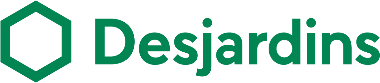 Regular Variable-Rate Loan Contractwith Hypothecary Subrogation (Individuals)BETWEEN:      (Name and address of Caisse)hereinafter referred to as “THE CAISSE”AND:       (Name and address of member[s])hereinafter referred to as “THE MEMBER”THE PARTIES HEREBY DECLARE AND AGREE AS FOLLOWS:1.	Under the terms of a deed of hypothecary subrogation signed on      , the Caisse agreed to lend the Member the sum of $      , such loan being intended to pay off his/her debt owed to the creditor identified in the deed of subrogation (the “Original Creditor”), under the terms of the deed or deeds described therein.2.	Under the terms of the deed of hypothecary subrogation, the Member agreed to subrogate the Caisse in all rights of the Original Creditor arising out of the above mentioned deed or deeds, including the hypothec on the Property provided for in such deeds, the additional hypothec, the hypothec of rents, and the hypothec of insurance rights and proceeds covering such rents.THE PARTIES HEREBY AGREE AS FOLLOWS:3.	INTEREST: The loan shall bear interest, from the disbursement thereof, as well before as after maturity, at the prime rate of the Fédération des caisses Desjardins du Québec (hereinafter referred to as "Desjardins") effective from time to time, plus an additional rate of interest of      % per annum. The rate applicable to the loan shall vary in conformity with each change in Desjardins’ prime rate, and shall be calculated monthly and not in advance.“Desjardins’ prime rate” is the rate of interest it determines from time to time as its prime rate. On the date hereof, this rate is      % per annum, so that the rate applicable to the loan shall be      % per annum calculated monthly and not in advance, which is equivalent to a rate of      % per annum calculated semi-annually and not in advance. The Member may know the current prime rate of Desjardins at any time by visiting Desjardins Group’s website or inquiring at any Desjardins caisse. He/she may also refer to the Rate Equivalence Schedule in Section 9 to know the rate of interest calculated semi-annually and not in advance that corresponds to Desjardins’ prime rate in force at the time of consultation plus the additional rate of interest stated above.The interest accrued on the thirtieth day preceding the first payment shall be paid on that date. If the frequency of payment is weekly, the accrued interest shall be paid on the seventh day preceding the first payment.4.	REPAYMENT: The Member agrees to repay the loan by means of regular, equal, consecutive payments of principal and interest in the amount of $       each, the first payment to be made on       and the others successively on       of each      	until       inclusive, at which date the balance of the principal, interest, costs and accessories remaining unpaid shall become due;	until the end of a       term commencing on the date on which the deed of hypothecary subrogation is signed, any balance then due in principal, interest, costs and accessories becoming payable upon the expiry of such term.All payments received by the Caisse will be first applied to the accrued interest, starting with the oldest, as well as to the cost of life and disability insurance, if the Member has such insurance, and then to the repayment of the principal.The foregoing terms of repayment are based on an amortization period of       years, and a rate of interest of      % per annum reckoned monthly and not in advance.If, by reason of a variation in the applicable rate of interest, the amount of a payment is lower than the interest accrued on the date such payment is due, subject to Section 4.1, the unpaid interest shall be capitalized and will itself bear interest at the rate in force as from that date.However, if the loan is secured by a hypothec of other than first ranking hypothec and is subject to the Consumer Protection Act, the Caisse shall not demand repayment of the balance upon maturity without notifying the Member 30 days in advance, unless the balance owing is less that the amount of the aforesaid regular payments.4.1	CAPITALIZATION LIMIT: Every time the total of the principal due, of the interest accrued thereon and of the other amounts owed by the Member to the Caisse hereunder exceeds the amount mentioned in Section 1 increased by five per cent (5%) of the value of the property agreed to by the Caisse at the time the loan is granted, the Member shall, at the Caisse’s request: (a) pay the Caisse forthwith an amount equal to such excess; and (b) come to an agreement with the Caisse on the new repayment terms and conditions so that the total of the principal due, of the interest accrued thereon and of the other amounts owed by the Member no longer exceed, prior to the maturity date, the amount stated in Section 1 increased by the percentage specified above.5.	INTEREST ON ARREARS: All interest due and unpaid shall itself bear interest at the same rate as the principal. It may be capitalized but shall remain payable at all times.6.	Increased scheduled payments: The Member may, at any time, increase his or her scheduled payments without paying the Caisse an indemnity. The Member may later choose to decrease his or her payments to any amount, limited to no less than the amount to which he or she has agreed in this agreement.7.	Prepayment: The Member may, at any time and without paying the Caisse an indemnity, prepay the loan before the end of the term, either in full or in part. In the case of partial prepayments, the Member must continue to make the scheduled payments to which he or she has agreed in this agreement.    8.	INDIVISIBILITY AND SOLIDARITY: The indebtedness to the Caisse shall be indivisible and may be collected in its entirety from each of the heirs, legatees or successors of the Member, from any subsequent purchaser and from any surety, as the case may be.If the word “Member” means more than one person, each one shall be solidarily liable for the performance of the obligations stated herein, in the deed of hypothecary subrogation and in any renewal agreement, as the case may be. If the loan is secured, the obligations of the surety or sureties shall be solidary.9.	RATE EQUIVALENCE SCHEDULE: Column A contains the rate of interest reckoned monthly and not in advance; column B shows the rate of interest reckoned semi-annually and not in advance. 10.	OTHER MENTIONS:11.	SURETYSHIP: To these presents interevene(s)       (Name and address), who hereby stand(s) surety, solidarily with the Member and, as the case may be, solidarily with any other sureties herein, for the performance of the obligations of the Member stated herein or arising thereof.  If there is more than one surety, they also declare to bind themselves solidarily with one another.12.	LANGUAGE: The parties hereto confirm that it is their wish that this contract as well as all other documents relating hereto, including notices, have been and shall be drawn up in English only. Les parties aux présentes confirment leur volonté que ce contrat de même que tous les documents, y compris tout avis, s’y rattachant, soient rédigés en anglais seulement.Made at       , this       .      (Signature of Caisse’s authorized representative)		      (Signature of Member)			      (Signature of Member)	      (Surety)		      (Surety)	      (Witness)		      (Witness)	ABABABABABAB2,0002,1252,2502,3752,5002,6252,7502,8753,0003,1253,2503,3753,5003,6253,7503,8754,0004,1254,2504,3754,5004,6254,7504,8755,0002,00842,13442,26062,38682,51312,63942,76582,89233,01883,14543,27213,39883,52563,65253,77943,90644,03354,16064,28784,41514,54244,66984,79734,92485,05245,1255,2505,3755,5005,6255,7505,8756,0006,1256,2506,3756,5006,6256,7506,8757,0007,1257,2507,3757,5007,6257,7507,8758,0008,1255,18005,30785,43555,56345,69135,81935,94746,07556,20376,33196,46036,58876,71716,84566,97427,10297,23167,36047,48927,61827,74727,87628,00538,13458,26388,2508,3758,5008,6258,7508,8759,0009,1259,2509,3759,5009,6259,7509,87510,00010,12510,25010,37510,50010,62510,75010,87511,00011,12511,2508,39318,52258,65198,78158,91119,04079,17049,30029,43019,56009,69009,82019,950210,080410,210710,341010,471410,601910,732410,863010,993711,124411,255211,386111,517011,37511,50011,62511,75011,87512,00012,12512,25012,37512,50012,62512,75012,87513,00013,12513,25013,37513,50013,62513,75013,87514,00014,12514,25014,37511,648011,779111,910212,041412,172712,304012,435412,566912,698512,830112,961813,093513,225313,357213,489213,621213,753313,885414,017714,149914,282314,414714,547214,679814,812414,50014,62514,75014,87515,00015,12515,25015,37515,50015,62515,75015,87516,00016,12516,25016,37516,50016,62516,75016,87517,00017,12517,25017,37517,50014,945115,077915,210815,343715,476615,609715,742815,876016,009216,142516,275916,409416,542916,676516,810216,943917,077717,211617,345517,479517,613617,747717,881918,016218,150617,62517,75017,87518,00018,12518,25018,37518,50018,62518,75018,87519,00019,12519,25019,37519,50019,62519,75019,87520,00020,12520,25020,37520,50020,62518,285018,419518,554018,688718,823318,958119,092919,227819,362819,497919,633019,768219,903420,038720,174120,309620,445120,580720,716320,852120,987921,123821,259721,395721,5318